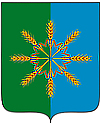 Администрация Новозыбковского районаПОСТАНОВЛЕНИЕот «15» января 2018 года                                                                                                       № 4  г. НовозыбковОб   итогах   деятельности   районного  звена территориальной    подсистемы      РСЧС Брянской     области,    выполнениямероприятий гражданской обороны за 2017 годи задачах на 2018 годЗаслушав информацию о состоянии защиты населения и территории Новозыбковского района от чрезвычайных ситуаций природного и техногенного характера за 2017 год, отмечаю, что запланированные основные мероприятия правового, организационного и технического характера по обеспечению и совершенствованию гражданской обороны, защиты населения и территории Новозыбковского района от чрезвычайных ситуаций природного и техногенного характера, обеспечению первичных мер пожарной безопасности и безопасности людей на водных объектах, в 2017 году в основном выполнены. Деятельность органов управления, сил и средств ГО районного звена территориальной подсистемы единой государственной системы предупреждения и ликвидации чрезвычайных ситуаций Брянской области в 2017 году была организована в соответствии с Федеральными законами «О гражданской обороне», «О защите населения и территорий от чрезвычайных ситуаций природного и техногенного характера», постановлением Правительства Российской Федерации «О единой государственной системе предупреждения и ликвидации чрезвычайных ситуаций», и Федеральным законом «Об общих принципах организации местного самоуправления в Российской Федерации». Работа была построена в соответствии с Планом основных мероприятий Новозыбковского района в области гражданской обороны, предупреждения и ликвидации чрезвычайных ситуаций, обеспечения пожарной безопасности и безопасности людей на водных объектах на 2017 год. В 2017 году разработаны и приняты к исполнению нормативно-правовые документы 56 в том числе: по вопросам гражданской обороны - 6, в области пожарной безопасности – 10, в области защиты населения от ЧС – 33 и в области безопасности на воде - 7. В соответствии с Планом основных мероприятий Новозыбковского района на 2017 год было проведено: - 4 заседания КЧС и ОПБ района плановых и 4 внеочередных; - 4 заседания комиссии ПУФ: - 4 заседания эвакуационной комиссии района; - 4 заседания АТК. Решения комиссий были направлены на своевременную организацию и эффективное проведение работ направленных на предупреждение возможных крупных аварий и чрезвычайных ситуаций, на ликвидацию их последствий и недопущение происшествий антитеррористической направленности.В 2017 году сельскими администрациями Новозыбковского района проделана определённая работа по обеспечению пожарной безопасности на территории сельских поселений:- на территории района действуют 22 добровольные пожарные дружины, численностью 119 человек, обеспеченных пожарно-техническим инвентарем и внесенных в реестр добровольных пожарных. В состав добровольных пожарных Новозыбковского района входит 7 ДПД сельских поселений численностью 52 человека и 1 ДПК численностью 11 человек, привлекаемых для обеспечения пожарной безопасности в населенных пунктах подведомственных территорий; - создана нормативная база по вопросам обеспечения пожарной безопасности, безопасности людей на водных объектах на территории сельских поселений; - создан запас первичных средств пожаротушения и инвентаря.- сформирована система мер по пропаганде и обучению населения района мерам пожарной безопасности.В бюджете Новозыбковского района на 2017 год предусматривались финансовые средства  по направлениям: «национальная безопасность и правоохранительная деятельность»,  «физическая культура и спорт», «резервные фонды».В рамках военно-патриотического воспитания молодежи, на физическую культуру и спорт, в том числе на организацию и проведение спортивно – массовых, военно – спортивных и туристических мероприятий в 2017 году районным бюджетом были израсходованы лимиты на сумму 93 тыс. рублей. Команды района принимали и принимают участие в областных и межреспубликанских мероприятиях и соревнованиях. Серьёзная работа проводится в рамках приграничного сотрудничества России и Беларуси районной детско-юношеской общественной организацией «Россия Молодая», объединяющей школьные детские и пионерские организации, клубом  юных туристов и спасателей «Простор», военно-патриотическим клубом «Беркут», военно-спортивным клубом «Ровесник». Детские объединения работают в тесном контакте с детскими объединениями республики Беларусь, проводятся туристические слеты, походы, велоэкспедиции, экскурсии, спортивные соревнования.Из резервного фонда администрации района оказывалась материальная помощь в сумме 5 тыс. рублей пострадавшему в пожаре жителю района. На 2018 год, на создание резервного фонда района запланировано 90 тыс.  рублей.На территории района создано 10 служб ГО ЧС, в состав которых входит 27 формирований численностью 224 человека, из них 6 постоянной готовности.Возможности сил и средств формирований ГО ЧС, органов управления в решении задач по предназначению на случай чрезвычайной ситуации проверялись в ходе 11 учений и тренировок. Согласно плана комплектования на базе учебного центра МЧС России по Брянской области г.Клинцы с 16 по 20 января 2017 года на занятиях свою квалификацию повысили 6 человек, что составляет 100% плана. В 2018 году планируется обучить 55 человек.За 2017 год осуществлены проверки готовности гидротехнических сооружений к проведению весеннего паводка, места массового отдыха населения на воде и подготовка его к купальному сезону, проверка готовности сил и средств к проведению предупредительных мероприятий по предупреждению и тушению природных пожаров, на территории Новозыбковского района.В Новозыбковском районе за 2017 год зарегистрировано 28 пожаров (АППГ- 34), снижение пожаров на 6 случаев или 17,65%, при пожарах погибло 2 человека (24.02.17 с. Белый Колодец), (АППГ 4) снижение на 2 случая. Для тушения сухой травы, наряду с пожарной частью привлекались добровольная пожарная команда и добровольные пожарные дружины сельских поселений, подразделение лесопожарной службы. С начала пожароопасного периода пожаротушащие службы района, добровольные пожарные дружины района более 160 раз выезжали на тушение мусора и сухой травянистой растительности в Новозыбковском районе.От возгораний сухой травы в текущем году пожаров не произошло. Погибших и травмированных не зарегистрировано.За текущий период 2017 года на территории района лесных и торфяных пожаров не произошло. В пожароопасный период на территории Новозыбковского района ежедневно проводились наземные патрулирования лесных массивов и территорий сельских поселений.Для контроля и мониторинга пожароопасной обстановки на территории района сотрудниками ПСЧ-16 использовался беспилотный летательный аппарат Главного управления МЧС России по Брянской области.Мониторинг лесопожарной обстановки осуществляется в тесном взаимодействии с представителями ГКУ Брянской области «Злынковское лесничество» на территории района и ГБУ Брянской области «Лесопожарная служба».Улучшения показателей по предупреждению и реагированию на термоточки, загорания и природные пожары удалось добиться в том числе, благодаря организации взаимодействия единой дежурно-диспетчерской службы с главами сельских поселений и непосредственно с местными активистами в сельских населенных пунктах.В текущем году на территории района три раза вводился «особый противопожарный режим».За истекший период к административной ответственности за нарушение правил пожарной безопасности привлечено 18 граждан. В том числе, 1 протокол  об административном правонарушении был составлен административной комиссией Новозыбковского района.Информация о запрещении Правилами противопожарного режима проведения сельскохозяйственных палов доводилась до руководителей сельскохозяйственных предприятий под роспись.В целях повышения уровня защищенности населенных пунктов Брянской области от природных и техногенных пожаров, с 4 сентября по 3 октября на Брянщине стартовал месячник «Сухая трава». Новозыбковский район активно включился в работу, проводимую в рамках месячника. В проведении мероприятий на территории Новозыбковского района были задействованы сотрудники пожарной части ПСЧ-16 ФГКУ «1 ОФПС по Брянской области» и администрации сельских поселений. В ходе проведенных работ при помощи сотрудников пожарно-спасательной части № 16 и органов местного самоуправления был выполнен ряд мероприятий по обкосу сухой травы, вырубке сухой растительности и ликвидации выявленных свалок мусора на территории населенных пунктов Новозыбковского района. В первую очередь необходимая помощь оказывалась ветеранам ВОВ, одиноким и престарелым гражданам. Такие мероприятия проводились во всех сельских поселениях района.В целом прохождение пожароопасного периода на территории Новозыбковского района находилось под полным контролем оперативных служб и органов местного самоуправления, что позволило, в том числе благодаря комфортной погоде, не допустить чрезвычайных ситуаций, вызванных природными пожарами, и значительно снизить количество загораний сухой растительности по сравнению с предыдущими годами.На водоёмах района за 12 месяцев 2017 года утонул 1 человек, в 2016 году зарегистрировано 2 случая гибели людей на воде при купании. В 2017 году на объектах района произошёл ряд нештатных ситуаций на инженерных коммуникациях ЖКХ, которые оперативно ликвидировались силами служб района в рамках определенного нормативного времени.За 2017 год на территории района массовых инфекционных заболеваний среди населения не зарегистрировано. На пожароопасных объектах ЧС не произошло. Гибели людей, связанных  с авариями и катастрофами природного и техногенного характера, лесными пожарами не зарегистрировано.Террористических актов на территории района не произошло.План основных мероприятий Новозыбковского района в области гражданской обороны, предупреждения и ликвидации чрезвычайных ситуаций обеспечения пожарной безопасности и безопасности людей на водных объектах на 2017 год в основном выполнен.Основные усилия в 2017 году были направлены на обеспечение готовности органов управления и сил РСЧС к действиям при возникновении чрезвычайных ситуаций природного и техногенного характера в мирное и военное время, а также совершенствование системы обмена информацией об угрозе, фактах возникновения чрезвычайных ситуаций и организации деятельности дежурно-диспетчерских служб.Несмотря на сложное социально-экономическое положение, удалось сохранить существующую систему подготовки населения по вопросам защиты от ЧС, повысить уровень готовности органов управления, сил и средств к действиям в чрезвычайных ситуациях.В общем, состояние защиты населения и территории Новозыбковского района от различных видов ЧС природного и техногенного характера оценивается удовлетворительно.Главной задачей в 2018 году, с учетом особенностей объявленного в системе МЧС России Года культуры безопасности жизнедеятельности, считать повышение культуры безопасности в различных сферах деятельности органов местного самоуправления, организаций и населения района, дальнейшее развитие районного звена территориальной подсистемы РСЧС и развитие гражданской обороны с учетом поручений Президента Российской Федерации от 19.10.2017 № Пр-2107 для обеспечения безопасности населения, укрепления оборонного потенциала, стабильного социально-экономического развития, а также совершенствования системы защиты населения в мирное и военное время.В целях повышения готовности сил и средств районной ТП РСЧС, привлекаемых для выполнения мероприятий при угрозе и возникновении производственных аварий, катастроф и стихийных бедствий на территории района, выполнения плана мероприятий в области гражданской обороны, предупреждения и ликвидации чрезвычайных ситуаций, обеспечения пожарной безопасности и безопасности людей на водных объектах в 2018 годуПостановляю:1. Рекомендовать руководителям служб районного звена ТП РСЧС, руководителям гражданской обороны сельхозпредприятий, учреждений и организаций района, главам сельских поселений обеспечить выполнение плана основных мероприятий Новозыбковского района в области ГО, предупреждения и ликвидации ЧС, обеспечения пожарной безопасности людей на водных объектах на 2018 год.  2. Рекомендовать руководителям служб жизнеобеспечения района в 2018 году обеспечить готовность сил и средств аварийно-востановительных формирований для решения задач по предупреждению и ликвидации ЧС на территории Новозыбковского района.3. Рекомендовать руководителям противопожарной службы района ПСЧ-16 ФГКУ «1ОФПС по Брянской области», Новозыбковский участок ГБУ Брянской области «Лесопожарная служба», начальнику ОНДПР по г. Новозыбкову и Новозыбковскому району, главам сельских поселений обеспечить выполнение мер по предупреждению и организации тушения лесоторфяных пожаров на территории района, на объектах экономики и социально-культурной сферы.4. Комиссии по предупреждению чрезвычайных ситуаций и обеспечению пожарной безопасности Новозыбковского района, руководителям служб ГО ЧС района, объектов социально-культурной сферы, главам сельских поселений в 2018 году основные усилия сосредоточить на предупреждении и ликвидации, снижении рисков и смягчении возможных последствий чрезвычайных ситуаций природного и техногенного характера, которые могут возникнуть в результате лесных и торфяных пожаров, паводков, снежных заносов, ураганных ветров, аварий на линиях электропередач, связи, пожароопасных объектах.5. Учебный год на объектах экономики района по обучению населения в области гражданской обороны начать с 09 января 2018 года и закончить 30 ноября 2018 года.На курсах, с привлечением состава преподавателей УМЦ по ГОЧС Брянской области обучить 55 человек.6. Рекомендовать руководителям предприятий, организаций, учреждений независимо от организационно-правовой формы: 6.1. Организовать подготовку работающего населения и нештатных аварийно-спасательных формирований с учетом особенностей деятельности организации, специфики решаемых задач, а также обучение их в области пожарной безопасности и безопасности на водных объектах. 6.2. До 22 января 2018 года провести комплектование, планирование и приступить к обучению личного состава формирований ГО, рабочих и служащих по программам обучения в области ГО и ЧС.6.3. Совершенствовать знания и навыки работающего населения и нештатных аварийно-спасательных формирований в области гражданской обороны и защиты от чрезвычайных ситуаций в ходе проведения учений и тренировок. 6.4. Мероприятия оперативной подготовки в организациях и учреждениях проводить с установленной периодичностью. 6.5. Продолжить работу:6.5.1. По оснащению и совершенствованию имеющейся учебно-материальной базы гражданской обороны и защиты от чрезвычайных ситуаций. 6.5.2. По реальному накоплению ресурсов для ликвидации чрезвычайных ситуаций и материально-технических запасов по гражданской обороне в соответствии с утвержденными номенклатурой и объемами. 6.5.3. По накоплению и освежению запасов средств индивидуальной защиты, приборов радиационной, химической разведки и дозиметрического контроля. 6.5.4. По содержанию, использованию в мирное время и приведению защитных сооружений гражданской обороны в готовность к приему укрываемых. 7. Главам сельских поселений обеспечить работу учебно-консультативных пунктов при сельских администрациях, сельских домах культуры.8. Руководителям учебно-консультативных пунктов повысить качество обучения неработающего населения в области гражданской обороны, защиты от чрезвычайных ситуаций, пожарной безопасности и безопасности на водных объектах.9. Ведущему инспектору по делам ГОЧС администрации района обеспечить пропаганду знаний в области защиты населения от чрезвычайных ситуаций с использованием средств массовой информации.10.  Отметить умелую организацию и действия по выполнению противопожарных мероприятий на подведомственных территориях глав сельских поселений:- Верещакского, Святохо В.И.;- Деменского, Шкуренкову И.А.;- Шеломовсского, Атрошенко А.В.;- Халеевичского, Шевченко Т.И..11. Отметить умелые действия по выполнению мероприятий ГОЧС в ходе участия во Всероссийской тренировке по гражданской обороне, проводимой  на территории района:- Станчак А.В., специалиста по делам ГОЧС ГБУЗ «Новозыбковская ЦРБ»;- Крупени А.М., инженера аварийно-диспетчерской службы филиала  АО   «Газпром  газораспределение  Брянск»  в     г.  Новозыбкове.12. Считать утратившим силу постановление администрации  района от  26 января 2017 года № 34 «Об итогах деятельности территориальной подсистемы единой государственной системы предупреждения и ликвидации ЧС, выполнения мероприятий гражданской обороны за 2016 год и задачах на 2017 год».13. Контроль за исполнением настоящего постановления возложить на заместителя главы администрации района А.Н. Хохлова.Глава администрации района                                                                             С.Н. КошарныйСердюков А.П.56921